FUNDAÇÃO EDUCACIONAL CLAUDINO FRANCIOCENTRO DE EDUCAÇÃO BÁSICA SÃO JOSÉ                               21 Roteiro de Estudo Semanal 5º ano A Professora Lia       Conteúdo Programático de 17 a 22 de agosto.Senhores Pais, Os alunos do grupo de risco ou que optarem por permanecer em casa deverão acompanhar a transmissão das aulas on-line das 7h às 11h, seguindo o Roteiro de Estudos. As famílias dos alunos que desejarem retornar para as aulas presenciais deverão entrar em contato com a coordenação. Este é o link FIXO para todas as aulas, todos os dias: https://meet.google.com/mmo-mxsg-wef?authuser=0&hs=122                                                                                                                                                                                             Atenciosamente,Equipe Pedagógica                                                                                 17/08/2020                                                                                 17/08/2020                                                                                 17/08/2020HORÁRIOSEGUNDACONTEÚDOS7h – 7h50MATEMÁTICA❖        Atividade extra de matemática - REVISÃO. ★    	Lição de casa DSOP - páginas 25 a 33   Ao terminarmos as atividades extras de revisão, iniciaremos a apostila do 3º bimestre de Matemática.7h50 – 8h40MATEMÁTICA❖        Atividade extra de matemática - REVISÃO.INTERVALOSERÁ  EM SALA DE AULA9h - 9h50MATEMÁTICA❖        Atividade extra de matemática -REVISÃO.9h50 -10h40PORTUGUÊS❖        Atividade extra de língua portuguesa - REVISÃO.Ao terminarmos as atividades extras de revisão, iniciaremos com a apostila do 3º bimestre de Língua Portuguesa.10h40 - 11hPORTUGUÊS❖        Atividade extra de língua portuguesa - REVISÃO. OBS: ATIVIDADES EXTRAS DAS DISCIPLINAS DE LÍNGUA PORTUGUESA E MATEMÁTICA  https://drive.google.com/file/d/1pbcfwBsc3ZI68nR8HEvJtBLlGyqYQNil/view?usp=sharinghttps://drive.google.com/file/d/1EZDLJzpiG2hi3VG0XD0auKjMBNyahkZO/view?usp=sharing 18/08/202018/08/202018/08/2020HORÁRIOTERÇACONTEÚDOS7h – 7h50MÚSICAEntrega e apresentação do trabalho de música.7h50 – 8h40ARTESAtividade – DESENHO COM UMA LINHA. Nesta atividade vamos criar desenhos usando apenas uma linha! Para isso, tente primeiro fazer um rascunho bem suave com o lápis de grafite no papel, porém, para finalizar, você deverá usar um lápis preto e com apenas um traço deverá contornar a imagem buscando os principais traços que caracterizam a imagem.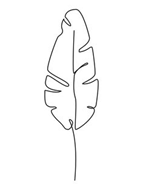 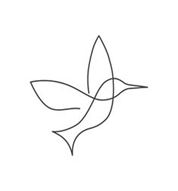 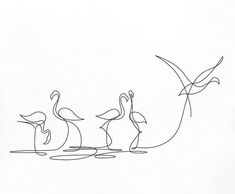 http://douglasdim.blogspot.com/2011/09/linha.htmlGratidão por tudo, Amo vocês. Beijos Prof. Mara- Cada dia Seremos Melhores. marilianesobrinhojg@gmail.comINTERVALOINTERVALOSERÁ  EM SALA DE AULA9h - 9h50INGLÊS LUCIANAApostila a partir da página 35.9h - 9h50INGLÊS LUCIANAApostila a partir da página 35.9h50 -10h40MATEMÁTICAAtividade extra de matemática - revisão -  Correção. SOCIALIZAÇÃO DSOP.Ao terminarmos as atividades extras de revisão, iniciaremos com a apostila do 3º bimestre de Matemática.10h40 - 11hMATEMÁTICAAtividade de matemática DSOP.19/08/202019/08/202019/08/2020HORÁRIOQUARTACONTEÚDOS7h – 7h50MATEMÁTICAPROVA DE MATEMÁTICA 2º BIMESTRE.7h50 – 8h40MATEMÁTICAPROVA DE MATEMÁTICA 2º BIMESTRE.INTERVALOSERÁ  EM SALA DE AULA9h - 9h50PORTUGUÊSAtividade extra de Língua Portuguesa (REVISÃO).Ao terminarmos as atividades extras de revisão, iniciaremos com a apostila do 3º bimestre de Língua Portuguesa.9h - 9h50PORTUGUÊSAtividade extra de Língua Portuguesa (REVISÃO).Ao terminarmos as atividades extras de revisão, iniciaremos com a apostila do 3º bimestre de Língua Portuguesa.9h50 -10h40PORTUGUÊSAtividade extra de Língua Portuguesa  (REVISÃO).10h40 - 11hPORTUGUÊSAtividade extra de Língua Portuguesa  (REVISÃO).20/08/202020/08/202020/08/2020HORÁRIOQUINTACONTEÚDOS7h – 7h50PORTUGUÊSIniciando apostila 3º bimestre.Ciências - Unidade 3 Como tudo acontece em nosso corpo. A partir da página 151.7h50 – 8h40REC AQUÁTICAAtividade: Filme Desafiando Giganteshttps://www.youtube.com/watch?v=LqEBzcGYLW8INTERVALOSERÁ  EM SALA DE AULA9h - 9h50PORTUGUÊSPROVA DE LÍNGUA PORTUGUESA 2º BIMESTRE.9h50 -10h40CIÊNCIASPROVA DE LÍNGUA PORTUGUESA 2º BIMESTRE.10h40 - 11hCIÊNCIASPROVA DE LÍNGUA PORTUGUESA 2º BIMESTRE.OBS: terminado a prova retomamos o conteúdo com a apostila de ciências.21/08/202021/08/202021/08/2020HORÁRIOSEXTACONTEÚDOS7h – 7h50HIST/GEOIniciando apostila 3º bimestre.Geografia- Unidade 3 Paisagens brasileiras. A partir da página 195.7h50 – 8h40HIST/GEOIniciando apostila 3º bimestre.Geografia- Unidade 3 Paisagens brasileiras.INTERVALOSERÁ  EM SALA DE AULA9h - 9h50HIST/GEOIniciando apostila 3º bimestre.Geografia- Unidade 3 Paisagens brasileiras.9h50 -10h40INGLÊS LUCIANAApostila. BINGO - página 25.10h40 - 11hEDUCAÇÃO FÍSICAAtividade: Filme Desafiando Giganteshttps://www.youtube.com/watch?v=LqEBzcGYLW822/08/2020  SÁBADO LETIVO22/08/2020  SÁBADO LETIVO22/08/2020  SÁBADO LETIVOHORÁRIOSEXTACONTEÚDOS7h – 7h50HIST/GEOIniciando apostila 3º bimestre.História - Unidade 3 Registros da história. A partir da página 141. 7h50 – 8h40HIST/GEOIniciando apostila 3º bimestre.História - Unidade 3 Registros da história.INTERVALOSERÁ  EM SALA DE AULA9h - 9h50HIST/GEOIniciando apostila 3º bimestre.História - Unidade 3 Registros da história.  9h50 -10h40INGLÊS LUCIANAApostila do 3º Bimestre - A partir da página 02.10h40 - 11hEDUCAÇÃO FÍSICAAtividade: Filme Desafiando Giganteshttps://www.youtube.com/watch?v=LqEBzcGYLW8